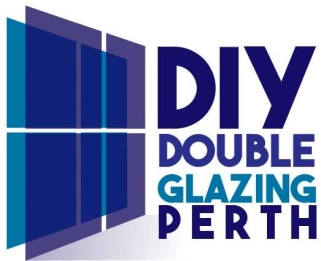 Window Measuring Sheet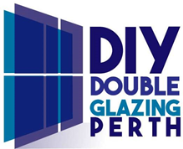 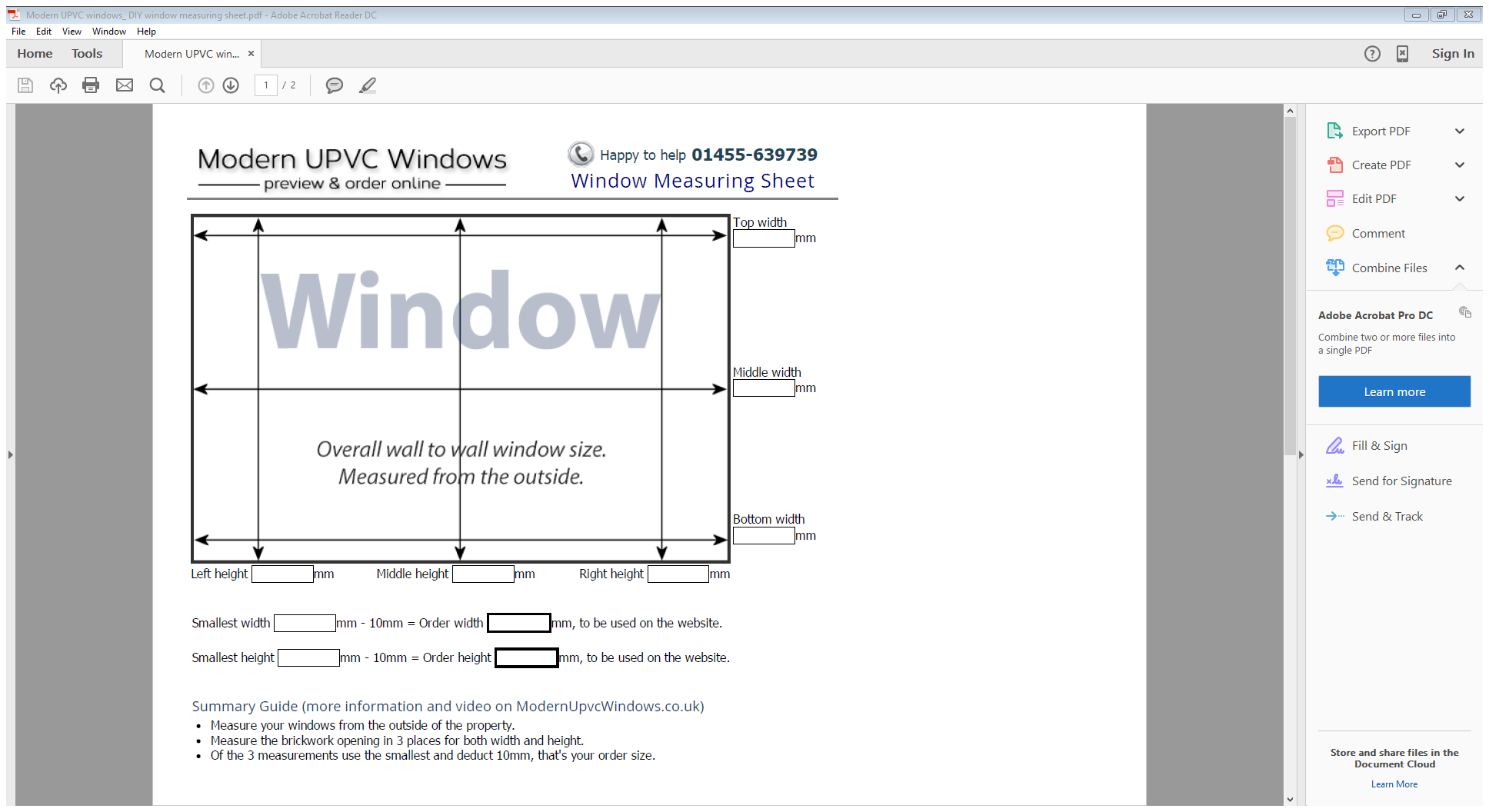 Smallest Width  = ______mm – Minus 5mm = Final Order Width for Window_______mmSmallest Height = ______mm – Minus 5mm = Final Order Height for Window_______mmSummary GuideMore info and video on our website www.diydoubleglazingperth.com.auMeasure your windows from the outside of the propertyMeasure the brickwork/render openings in 3 places for both width and heightOf the 3 measurements, use the smallest and deduct 5mm,that is your order size